Department of Health 2022-23 Gifts, Benefits and Hospitality Register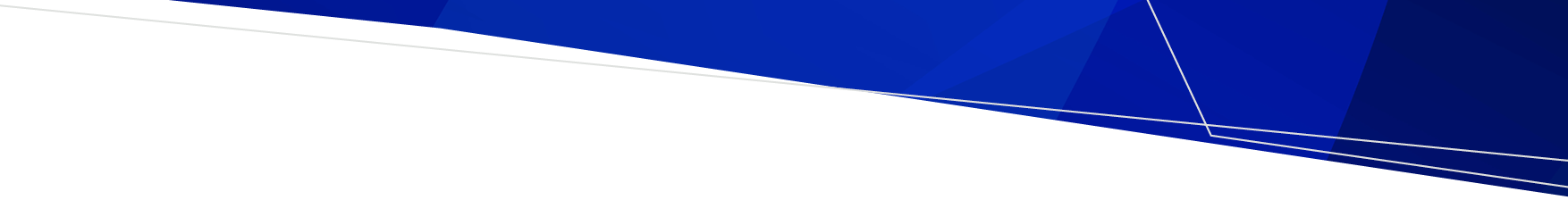 Accepted offers of gifts, benefits and hospitalityDeclined offers of gifts, benefits and hospitalityOffer dateRecipient PositionOrganisation providing the offer Offer descriptionEstimated or actual Value ($)Ownership of offer12/07/2022Chief Digital Health OfficerSt Vincent’s Health Invitation from St Vincent’s Hospital Melbourne to attend Graham Clark Oration event100Recipient 26/07/2022Director, Victorian Agency for Health InformationFST Government Events Invitation to pre-conference dinner – Financial Services Technology (FST) Government 120Recipient 26/07/2022Executive Director, Victorian Health Building AuthorityBUILT    Invitation to participate in celebratory event for BUILT company history in Victoria 100Recipient 22/08/2022SecretaryUniversity of Melbourne and Doherty InstituteInvitation to launch of major philanthropic gift  100Recipient100Accept Recipient 25/08/2022Executive Director, Victorian Health Building AuthorityLendleaseInvitation to annual professional event 50Recipient 29/09/2022Secretary Monash University Invitation to attend the annual Richard Larkins Oration Dinner 100Recipient 30/09/2022Secretary Victorian Aboriginal Controlled Health Organisation (VACCHO) Invitation to attend official VACCHO celebratory anniversary dinner100Recipient 14/10/2022Manager, Victorian Agency for Health InformationUniversity of New South Wales Kirby Institute Invitation to Needle and Syringe Program national meetings including accommodation and flight600Recipient 17/10/2022Project Manager, Corporate ServicesThe Wellbeing Lab Offer to attend research launch – The State of Wellbeing in Australian Workplaces 2019-2250Recipient 18/10/2022Manager, Mental Health and WellbeingUniversity of New South Wales Kirby InstituteInvitation to attend Needle and Syringe Program National Minimum Dataset conference including air fares and accommodation 600Recipient 20/10/2022Senior Executive Project Director, Office of the SecretaryProximity Advisory Invitation to attend a presentation with breakfast50Recipient 21/10/2022Secretary Alumni Global  Invitation to a forum for health system experts60Recipient 3/11/2022Deputy Secretary, Public Health Royal Australasian College of Surgeons Invitation to attend Royal Australasian College of Surgeons (RACS) Academic Surgical Conference 1,000Recipient 9/11/2022Deputy Secretary, Public HealthMelbourne Academic Centre for Health Invitation to dinner after presenting at a conference 88Recipient 10/11/2022Project Director, Health InfrastructurePlenary HealthFarewell gift 65Recipient 16/11/2022Deputy Secretary, Public HealthAustralian Digital Health AgencyInvitation to the Health and Medical Research Awards event  200Recipient 1/12/2022Chief Executive Officer, Safer Care VictoriaPostgraduate Medical of Council VictoriaDinner at board meeting90Recipient4/12/2022Chief Health Officer Thorne Harbour Health Gift for presenting100Recipient 12/12/2022Deputy Secretary, Public Health The Royal Women’s HospitalInvitation to International Women’s Day breakfast event.120Recipient 13/12/2022Secretary Cricket AustraliaInvitation to attend and have lunch at test match to discuss opportunities for public-private healthcare collaboration150Recipient 30/01/2023Manager, Commissioning and System ImprovementAustralian Department of Health and Aged Care Invitation to attend Commonwealth My Aged Care Training Reference Group including flights and accommodation853Recipient 7/02/2023Deputy Secretary, Public Health Fisher Leadership Invitation for International Women’s Day event dinner – for women in Health and Human Services sector.150Recipient 23/02/2023Deputy Secretary, Mental Health and Wellbeing First People’s Health and Wellbeing health serviceInvitation to First Peoples' Health and Wellbeing Conference Dinner 130Recipient 23/02/2023Chief Health Officer First People’s Health and Wellbeing health serviceInvitation to First Peoples' Health and Wellbeing's Conference Dinner130Recipient 24/02/2023Deputy Secretary, Public HealthPartners in performance Invitation to Chief Executive Women's dinner 350Recipient 17/03/2023Manager, Mental Health and WellbeingAustralian Muslim Women’s Centre for Human Rights. Invitation for event Iftar event (breaking of fast) at Australian Muslim Women’s Association50Recipient 20/04/2023Chief Health Officer ANDHealth Invitation to BioMelbourne Network’s Women’s Lunch200Recipient 24/04/2023Director, FOI, Privacy, Integrity and Legal Compliance Forefront EventsInvitation to Annual Fraud Summit 1,645Recipient 5/05/2023Project Director, Health InfrastructureAustralian Institute of ArchitectsInvitation to Victorian Architectural Awards Dinner as an award nominee50Recipient 18/05/2023Chief Health OfficerAustralian Society for Medical ResearchInvitation as a speaker to an event for medical researchers160Recipient 28/05/2023Chief Health OfficerAustralian Global Health AllianceInvitation to event to discuss and share insights into the commercial determinants of health75Recipient 31/05/2023Senior Digital Developer, Communications and EngagementWinyama Digital Solutions  Invitation for dinner as part of providing training at Indigenous Mapping Workshop. 225Recipient Date Recipient PositionDonor organisation typeOffer Estimated or actual value ($)Ownership of offer1/07/2022Executive DirectorNot-for profit / peak body Invitation to boardroom lunch100Declined - no ownership 10/07/2022Executive DirectorNot-for profit / peak bodyInvitation to boardroom lunch100Declined - no ownership 11/07/2022Senior Project OfficerConsultingInvitation to attend the Environmental, Social and Governance Summit 1,495Declined - no ownership 12/07/2022Project DirectorConsulting Invitation to attend the Environmental, Social and Governance Summit 1,495Declined - no ownership 12/07/2022Cyber Forensic AnalystEvents / training / leadership development Invitation to attend industry summit150Declined - no ownership 15/07/2022ICT Strategic AdvisorEvents / training / leadership developmentInvitation to complimentary roundtable discussion including lunch125Declined - no ownership 21/07/2022Senior Project ManagerConstruction Invitation to event 50Declined - no ownership 26/07/2022Executive DirectorConstruction Invitation to cocktail event  100Declined - no ownership 8/08/2022Executive DirectorConstruction  Invitation to cocktail event 150Declined - no ownership 10/08/2022Secretary Health technology  Invitation to attend 'Victoria State Health Outlook' presentation190Declined - no ownership 12/08/2022Chief Communications OfficerRecruitment Invitation to lunch 90Declined - no ownership16/08/2022Secretary UniversityInvitation to attend Global Obstetrics Update 2022 conference1,200Declined - no ownership 24/08/2022Director- Communications & EngagementMedia Tickets to business breakfast event 370Declined - no ownership 24/08/2022Deputy Secretary Events / training / leadership developmentInvitation to luncheon100Declined - no ownership 25/08/2022Executive DirectorConstruction  Invitation to cocktail function50Declined - no ownership 29/08/2022Senior Programs AdviserNot-for-profit / peak bodyInvitation to dinner100Declined - no ownership 29/08/2022ManagerNot-for-profit / peak bodyInvitation to dinner 100Declined - no ownership 6/09/2022Executive DirectorNot-for-profit / peak bodyInvitation to boardroom lunch100Declined - no ownership 6/09/2022Executive DirectorLegal Invitation to attend boardroom seminar 75Declined - no ownership 8/09/2022General CounselLegal Invitation to attend annual grand final breakfast event.100Declined - no ownership 13/09/2022Chief Audit and Risk OfficerConsulting Invitation to drinks and canapes100Declined - no ownership 13/09/2022Deputy Secretary Legal Invitation to lunch event50Declined - no ownership 14/09/2022Secretary Health serviceInvitation to lunch event100Declined - no ownership 14/09/2022Executive DirectorLegal Invitation to boardroom lunch 75Declined - no ownership 27/09/2022Executive DirectorConsulting Invitation to lunch where minister is presenting 150Declined - no ownership 28/09/2022Secretary Media Invitation to event 100Declined - no ownership 29/09/2022Specialist ManagerEvents / training / leadership developmentInvitation to executive lunch75Declined - no ownership 29/09/2022Executive Director Media  Invitation to upcoming executive lunch50Declined - no ownership 30/09/2022Executive DirectorConstruction Invitation to attend Cox Plate race day 250Declined - no ownership 7/10/2022Principal Integrity AdviserConsulting Invitation to forum including breakfast and networking evening790Declined - no ownership 7/10/2022Chief Executive Officer Construction Invitation to Cox Plate race day310Declined - no ownership 11/10/2022Executive DirectorLegalOffer to attend breakfast seminar 50Declined - no ownership 20/10/2022Deputy Secretary Media Invitation to lunch event 60Declined - no ownership 21/10/2022Executive DirectorConsultingInvitation to event 50Declined - no ownership 2/11/2022Senior Executive DirectorNot-for-profit / peak body  Invitation to awards dinner 60Declined - no ownership 4/11/2022DirectorEvents / training / leadership development Invitation to lunch100Declined - no ownership 7/11/2022Chief Communications OfficerConsulting Invitation to attend premier film event50Declined - no ownership11/11/2022DirectorInformation technologyInvitation to annual golf day2,000Declined - no ownership 11/11/2022Principal Policy AdviserLegal Offer to attend webinar on privacy breaches 50Declined - no ownership 16/11/2022Deputy Secretary Not-for-profit / peak body Invitation to medical awards night 295Declined - no ownership 21/11/2022Executive DirectorConstruction  Invitation to lunch event 50Declined - no ownership 25/11/2022Program DirectorInformation technology Invitation to dinner 65Declined - no ownership 25/11/2022Senior ICT Project ManagerInformation technologyInvitation to dinner for team 65Declined - no ownership 30/11/2022Executive DirectorNot-for-profit / peak body Invitation to drinks 50Declined - no ownership 6/12/2022Project ManagerInformation technologyOffer to provide consulting services100Declined - no ownership 7/12/2022Principal AnalystFinancial Invitation to event b50Declined - no ownership 14/12/2022Secretary Health service Dinner invitation 100Declined - no ownership 20/12/2022ManagerEvents / training / leadership developmentGift card 100Declined - no ownership 20/12/2022Project ManagerProspective employee Gift card100Declined - no ownership 22/12/2022ManagerInformation technology Email offering gift card50Declined - no ownership 22/12/2022Program DirectorInformation technology Email offering gift card 50Declined - no ownership 12/01/2023Senior Executive DirectorInformation technologyEmail offering a $50 donation for participating in research50Declined - no ownership 18/01/2023Secretary Health ServiceInvitation to a health service gala dinner 340Declined - no ownership 27/01/2023Chief Communications OfficerRecruitmentInvitation to lunch at the Melbourne Press Club Awards230Declined - no ownership2/02/2023Director- Health Infrastructure ConstructionInvitation to cocktail event 60Declined - no ownership 20/02/2023Project Officer Construction Offer for coffee and lunch for the team 150Declined - no ownership 22/02/2023Deputy Secretary ConsultingInvitation to infrastructure conference 695Declined - no ownership 1/03/2023Senior Project ManagerEngineering Invitation for a rooftop party 50Declined - no ownership 1/03/2023Executive Director Construction Invitation to networking night50Declined - no ownership 3/03/2023Principal Project Manager UniversityInvitation to a forum900Declined - no ownership 7/03/2023ManagerHealth service Invitation to leadership academy70Declined - no ownership 14/03/2023Senior Programs AdviserHealth service Invitation to leadership academy70Declined - no ownership 14/03/2023Senior Project OfficerHealth service Invitation to leadership academy70Declined - no ownership 29/03/2023Chief Audit and Risk OfficerEvents / training / leadership developmentInvitation to executive lunch 150Declined - no ownership 6/04/2023ManagerHealth service Invitation to dinner following Victorian Precision Oncology Summit 85Declined - no ownership 18/04/2023Principal AdviserEvents / training / leadership development Invitation to a conference900Declined - no ownership18/04/2023ManagerEvents / training / leadership developmentInvitation to a conference900Declined - no ownership 19/04/2023Improvement Adviser Events / training / leadership developmentInvitation to corporate box tickets for AFL game1,000Declined - no ownership 27/4/2023Project Director- Health Infrastructure Construction Gift50Declined - no ownership 3/05/2023Principal AdviserEvents / training / leadership developmentInvitation to a conference1,295Declined - no ownership 5/05/2023Director Events / training / leadership developmentInvitation to a conference 1,295Declined - no ownership 8/05/2023Project OfficerEvents / training / leadership developmentTicket to conference90Declined - no ownership 9/05/2023DirectorEvents / training / leadership developmentTickets to the American CIO and IT Summit2,000Declined - no ownership 18/05/2023Secretary Not-for-profit / peak body Invitation to dinner100Declined - no ownership 23/05/2023Executive Director Events / training / leadership developmentOffer to make a donation to a charity 250Declined - no ownership24/05/2023DirectorEvents / training / leadership developmentInvitation to Annual Digital Health Summit Victoria  1,495Declined - no ownership25/05/2023Executive Director Events / training / leadership developmentInvitation to Annual Legal Counsel Summit 1,495Declined - no ownership15/06/2023Senior Program AdviserEvents / training / leadership developmentInvitation to BioMelbourne network events330Declined - no ownership 16/06/2023Chief Executive OfficerConstructionInvitation to dinner  145Declined - no ownership 